GIÁO PHẬN THANH HÓA 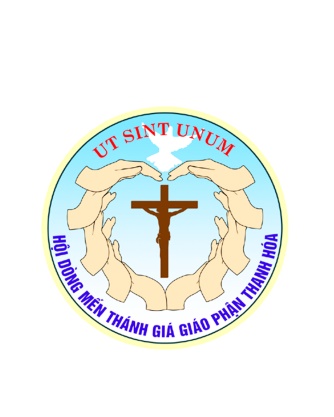 Giáo Hạt: .....................................................Giáo Xứ: ……………….………………......PHIẾU THAM DỰ “KHOÁ TÌM HIỂU ƠN GỌI” DÒNG MẾN THÁNH GIÁ THANH HÓATên thánh, họ và tên: …………………………………………………………………………………………Sinh ngày ….. tháng ……. năm ………...tại ....……………………………………………………………..Trình độ văn hóa : ……………………………………………………………………………………..……Họ và tên Cha : …………………………..…………………… Sinh năm : ………………………………Họ và tên Mẹ : ………………………………….………………Sinh năm : ………………………………Thuộc Giáo xứ : ………………………………………………. Giáo phận : ………………………………Địa chỉ liên lạc (của bản thân): ……………………………………………………………………………..Điện thoại : ……………………………………………………… Email : …………………………………Người giới thiệu em đến khoá tìm hiểu ơn gọi : ……………………………………………………………Con xin đăng ký tham dự “Khóa Tìm Hiều Ơn Gọi” của Hội Dòng.                  ……………………., ngày …………… tháng 06 năm 2022                                                           Người đăng ký                                                       (Ký và ghi rõ họ tên)